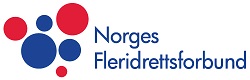 KORONA – STATUS 18. MARS 2020 Idrettsforbundet har laget en samlesideFor at det skal være enklere for alle organisasjonsledd i norsk idrett å holde seg fortløpende orientert om koronasituasjonen har Norges idrettsforbund laget en samleside som oppdateres jevnlig. Siden inneholder informasjon om: 
- Juridiske konsekvenser
- Økonomiske konsekvenser
- Årsmøte og ting
- Spørsmål og svar
- Oversikt over hvem som kan svare på hva
- Aktuelle sakerhttps://www.idrettsforbundet.no/tema/koronavirus/	Norsk idrett og frivilligheten mottar 600 millioner i strakstiltak fra regjeringenKulturdepartementet slapp i dag den gledelige nyheten at norsk idrett og frivillighet får tildelt 600 millioner kroner i en tiltakspakke som i første omgang skal gjelde for mars og april måned.Kompensasjonen skal i første omgang innrettes mot tapte billettinntekter, deltakerutgifter og eventuelt andre utgifter. Norges idrettsforbund nå gå i dialog med myndighetene for å avklare den praktiske oppfølgingen av denne støtten.  Økonomiske strakstiltak